Süleyman Demirel University Faculty of Engineering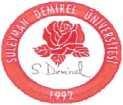 INTERNSHIP FORMTo whom it May concern,automotive engineering department of your students education time to the end until establishment and in businesses internship don't do that obligation has. Below information Location area our student your internship stated work day for the duration in your institution/business in doing you will show attention thanks  We wish you success in your work.*; Certificates obtained outside the university student information system must be photocopied, photographed, etc., during the applications made to the department. submission in formatsmandatory.Certification continues by watching videos on the old OBS (obs.sdu.edu.tr) system.Student's SignatureI declare that the information on the document is correct, and I respectfully submit to the preparation of the internship documents related to the aforementioned company that I have promised to do internship.Department/Program ApprovalHistory: …/…. /2021Make an SGK entry from the faculty accounting unit.…………Internship Officer (Stamp/Signature)IMPORTANT NOTE : The “Mandatory Internship Form” must be filled in at least 10 days before the start of the internship or within the periods specified in the internship calendar and submitted to the Faculty's Accounting Service. The form to be submitted is prepared as 1 original copy (not a photocopy) . Pursuant to paragraphs 5/b and 87/e of Law No. 5510, the insured entry of the student to the Social Security Institution for Work Accident and Occupational Disease will be made one day before the start of the internship and the premium will be paid by our university.TC Identification number:…….Registered City - District:…….Name and surname:……..Neighborhood-Village:…….Father name:……..Vol:…….Mother name:……..Family Serial Number:…….Place of birth:……Issued Population Office:……Date of birth:……Reason for Issue:……N.Wallet Serial Number Military Status:…..:……..Date of issue:…….